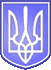                                            Україна            К у ч у р г а н с ь к а   с і л ь с ь к а   р а д а                                                       	      Роздільнянського району Одеської області                                 ПРОЕКТ  Р І Ш Е Н Н ЯПро встановлення ставок єдиного податку для першої та другої груп платників податкуфізичних осіб-підприємцівКеруючись ст. 26 Закону України «Про місцеве самоврядування в Україні» та відповідно до Податкового Кодексу України, з метою наповнення дохідної частини бюджету села Кучурган, з метою наповнення дохідної частини сільського бюджету, Кучурганська сільська  радаВИРІШИЛА:          1. Встановити ставки єдиного податку для фізичних осіб-підприємців платників першої - другої груп, які здійснюють господарську діяльність, залежно від виду господарської діяльності, з розрахунку на календарний місяць:1.1. для першої групи платників єдиного податку - у розмірі  8 ( вісім відсотків)   розміру мінімальної прожиткового мінімуму, встановленого законом на 1 січня податкового (звітного) року;1.2. для другої групи платників єдиного податку - у розмірі 12 (дванадцять відсотків) розміру мінімальної заробітної плати, встановленої законом на 1 січня податкового (звітного) року.2. Контроль за виконанням покласти на постійну комісію з питань планування, бюджету фінансів, соціального розвитку села та комунального майна. 